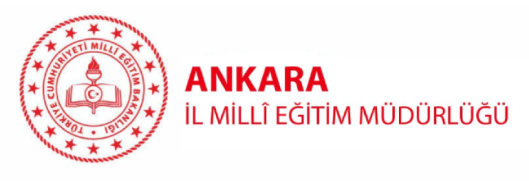 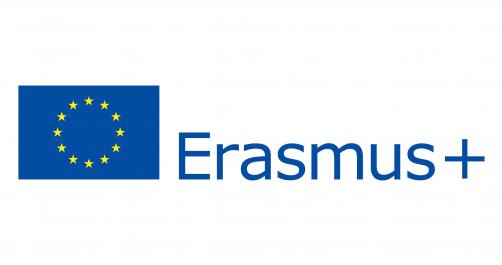 Doğruluk BeyannamesiAşağıda imzası bulunan, kurum adı …………………………………………………………………………….. ;yasal temsilcisi ………………………………………………. olarak, beyan ederim ki;Bu başvuruda yer alan bilgiler, bilgim çerçevesinde doldurulmuş, güncel ve doğrudur, Temsil ettiğim kurum, beyanlar doğrultusunda hareket edecek kapasiteye sahiptir. 2024 (4’üncü Dönem) Erasmus+ Teklif Çağrısı dönemi için başvurumuzun uygun görülmesi halinde İl Milli Eğitim Müdürlüğümüzün planlamaları dâhilinde kurumumuza atfedilen görev ve sorumluluklar yerine getirilecektir. Başvuru sahibi kuruluşun adı:Yasal Temsilcinin (Kurum Müdürünün) TC Kimlik Numarası: Yasal Temsilcinin (Kurum Müdürünün) Adı: Tarih: ……/……/……İmza: (Mühür)